Протокол собрания граждан по созданию и утверждению инициативной группы на территории села Великовечного:Дата проведения собрания — 20.01.2023 годаМесто проведения собрания: с. Великовечное, ул. Ленина, 48Всего жителей соответствующей территории чел.- 1340Присутствуют - 35 человек.На собрании присутствуют жители данной территории, достигшие 18 лет. Повестка дня:Об избрании Председателя и секретаря Собрания граждан;О создании инициативной группы на территории села Великовечного;Об утверждении состава инициативной группы на территории села Великовечного.О рассмотрении вопроса об устройстве и благоустройстве тротуара по ул. Шоссейной села Великовечного.По первому вопросу СЛУШАЛИ: Корниенко О.Н., которая предложила избрать председателем собрания – Горбаневу И.А., секретарём собрания –Перепадину К.А.РЕШИЛИ: избрать председателем собрания – Горбаневу И.А., секретарём – Перепадину К.А.Голосовали: за-35; против-0; воздержались-0.Решение принято единогласно.По второму вопросу СЛУШАЛИ: Корниенко О.Н., которая проинформировала собравшихся о желании граждан создать инициативную группу в границах территории ТОС «Северный» РЕШИЛИ: создать инициативную группу в границах территории ТОС «Северный».Голосовали: за - 35; против - 0; воздержались - 0.Решение принято единогласно.По третьему вопросу. СЛУШАЛИ: Корниенко О.Н., которая предложила утвердить следующий состав инициативной группы на территории ТОС «Северный»:Председатель: Горбанева Ирина Анатольевна (тел. 8-918-681-14-55)Члены инициативной группы: Гогин П.М.                                                              Корниенко О.Н.                                                              Новощинский П.И.                                                              Бельчук С.И.                                                         Кухтинова Т.И.                                                         Безчастная В.П.                                                         Рудева О.Ф.                                                         Ляшок Т.В.Секретарь инициативной группы: Перепадина К.А.РЕШИЛИ: утвердить состав инициативной группы на территории села Великовечного.Голосовали: за- 35; против- 0, воздержались-0.Решение принято единогласно.По четвертому вопросу СЛУШАЛИ Горбаневу И.А., которая внесла инициативное предложение об обращении в администрацию Великовечненского сельского поселения о рассмотрении вопроса об устройстве и благоустройстве тротуара по ул. Шоссейной, села Великовечного, Белореченского района, Краснодарского края.РЕШИЛИ: обратиться в администрацию Великовечненского сельского поселения с данным предложением.Голосовали: за-35; против-0; воздержались-0.Решение принято единогласно.Председатель собрания граждан              _____________    И.А. Горбанева Секретарь собрания граждан                       _____________     К.А. Перепадина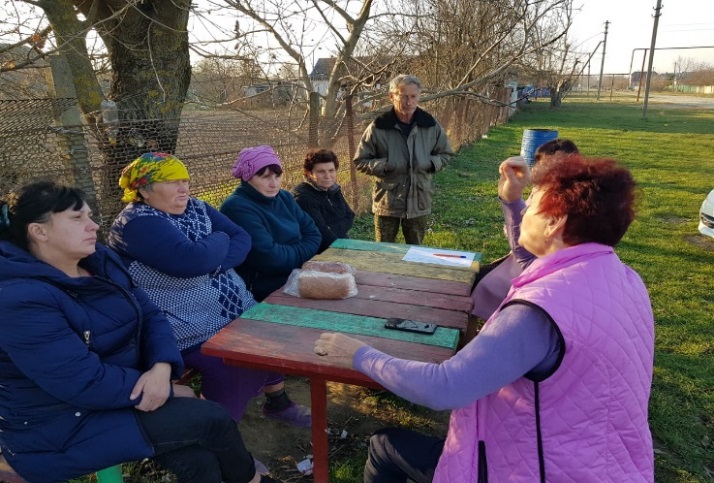 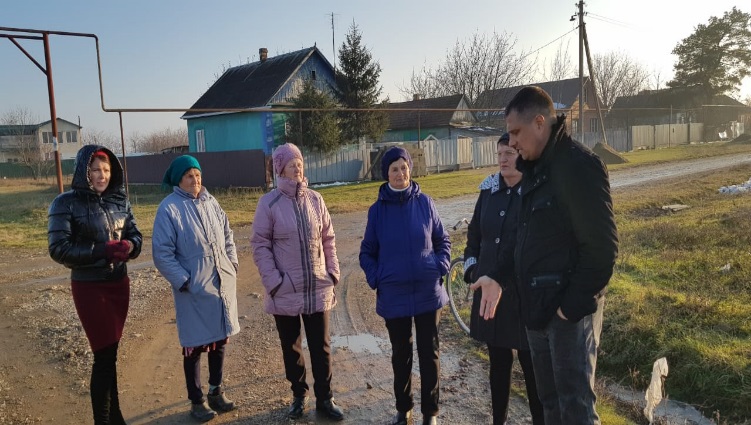 